№п/пДанные о нахождении мест (площадок) накопления твердых коммунальных отходовСхема накопления мест (площадок) ТКО 1:2000Схема накопления мест (площадок) ТКО 1:2000Схема накопления мест (площадок) ТКО 1:2000Схема накопления мест (площадок) ТКО 1:2000Схема накопления мест (площадок) ТКО 1:2000Схема накопления мест (площадок) ТКО 1:2000143Волгоградская область Октябрьский муниципальный районул. Круглякова, 158 «а»     р.п. Октябрьский              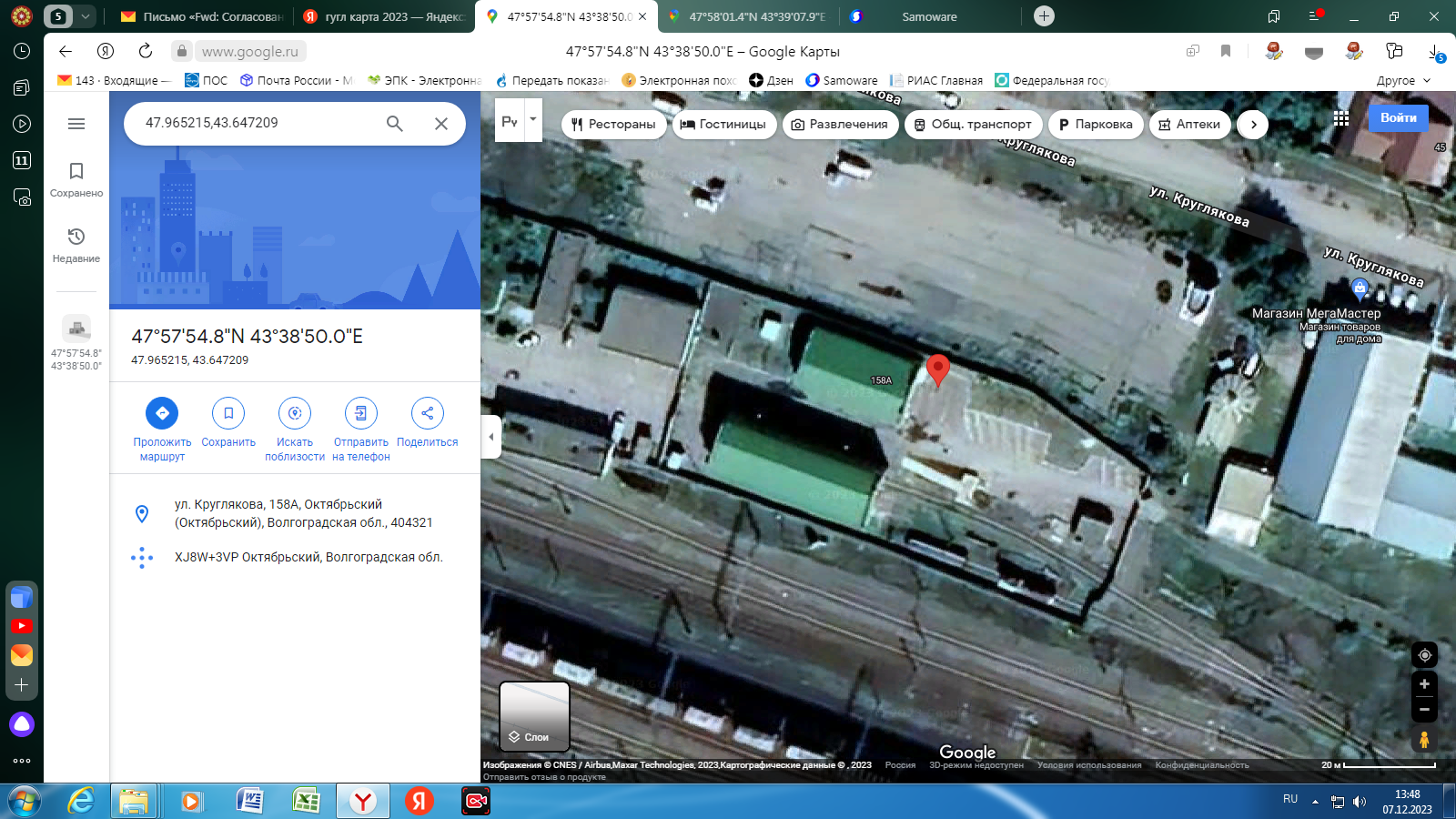 143Географические координаты:47.96521543.647209Данные о технических характеристиках мест (площадок) накопления твердых коммунальных отходовДанные о технических характеристиках мест (площадок) накопления твердых коммунальных отходовДанные о технических характеристиках мест (площадок) накопления твердых коммунальных отходовДанные о технических характеристиках мест (площадок) накопления твердых коммунальных отходовДанные о технических характеристиках мест (площадок) накопления твердых коммунальных отходовДанные о технических характеристиках мест (площадок) накопления твердых коммунальных отходовДанные о собственниках мест (площадок) накопления твердых коммунальных отходовДанные об источниках образования ТКОТип подстилающей поверхностиТип подстилающей поверхностиМатериал огражденияПлощадь, кв.м.Количество  размещенных контейнеров и бункеров, шт.,  их объемКоличество планируемых к размещению контейнеров и бункеров шт.,  их объемДанные о собственниках мест (площадок) накопления твердых коммунальных отходовДанные об источниках образования ТКОБетонная плита Бетонная плита Металлосайдинг 5,11,1– 1 шт0ОАО «Российские железные дороги»ОГРН 1037739877295Волгоградская область, Октябрьский  район, р.п. Октябрьский,                           ул. Круглякова, 158 «а». Административное здание (нежилое), ОАО «Российские железные дороги»                    ИНН 7708503727,                    Волгоградская область, Октябрьский  район, р.п. Октябрьский,                           ул. Круглякова, 158 «а».